Management Development Programme 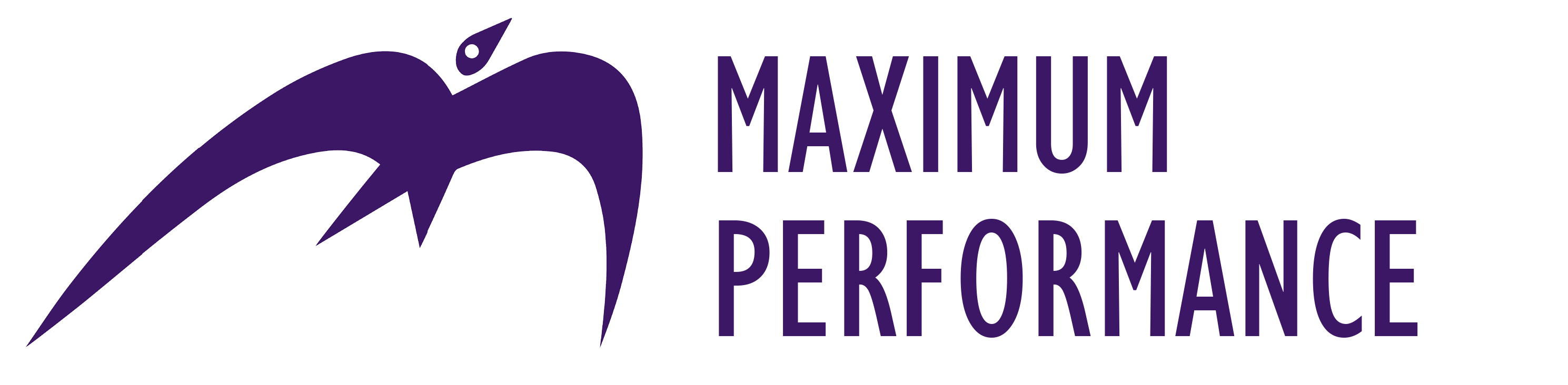 BOOKING FORMAny questions? Please call Helen Nuttall on 01582 463460.Terms and conditionsThe fee includes all course materials. We reserve the right to refuse admission to the Zoom sessions if payment has not been received. A full refund will be made for cancellations received in writing at least 20 working days prior to the first session date; no refund can be given for cancellations made within 20 working days of the start of the programme. We reserve the right to change the programme, the dates, the trainers or the materials: participants will be notified as soon as practicable in such circumstances. In the event that the programme is cancelled or postponed, a full refund will be given. We disclaim any further liability.CONTACT DETAILS (PLEASE TYPE)CONTACT DETAILS (PLEASE TYPE)Name (first name, surname): type hereName (first name, surname): type hereJob title: type hereJob title: type hereOrganisation: type hereOrganisation: type hereAddress: type hereAddress: type hereEmail: type hereEmail: type hereTel: type hereMob: type hereTo process your booking we will need to put your details on our database. Please double-click here (then click ‘checked’) if you do not wish to be advised about future events or special offers: To process your booking we will need to put your details on our database. Please double-click here (then click ‘checked’) if you do not wish to be advised about future events or special offers: BOOKINGBOOKINGCOHORTPRICEPlease invoice me for the following places:Please invoice me for the following places:(Delete as applicable)1Type name of person attending hereAutumn 2023 / Spring 2024£2,995 + VAT1Type job title hereAutumn 2023 / Spring 2024£2,995 + VAT1Type email address hereAutumn 2023 / Spring 2024£2,995 + VAT2Type name of person attending hereAutumn 2023 / Spring 2024£2,995 + VAT2Type job title hereAutumn 2023 / Spring 2024£2,995 + VAT2Type email address hereAutumn 2023 / Spring 2024£2,995 + VATDate of booking: type hereDate of booking: type hereWe will invoice you for payment within 28 days or no later than two weeks before the start of the course, whichever is the sooner.We will invoice you for payment within 28 days or no later than two weeks before the start of the course, whichever is the sooner.